Организация работы по изучению правил дорожного движения в ГимназииНеобходимость работы по изучению правил дорожного движения в Гимназии  Вопрос организации работы по профилактике детского дорожно-транспортного травматизма на сегодняшний день остаётся одним из самых важных. Это обусловлено трагической статистикой. Необходимо осознавать, что количество несчастных случаев на дороге в нашей стране во много раз превышает показатели развитых стран. А анализ статистических данных о состоянии детского дорожно-транспортного травматизма по  Республике Башкортостан показывает  необходимость акцентирования внимания всего педагогического коллектива на такой приоритетной задаче, как охрана жизни и здоровья детей. Решение этой задачи предполагает формирование у обучающихся устойчивых навыков безопасного поведения на улицах и дорогах с помощью изучения Правил дорожного движения и их практической отработки в урочной и внеурочной деятельности. Основные направления работы Гимназии по БДДТТ на  2018-2019 у.г. (информационн.карта)Цели и задачи работы1.Сохранение жизни и здоровья детей.2. Создание необходимых условий для обеспечения непрерывного воспитательного процесса в области безопасности дорожного движения. 3. Создание у детей стереотипов безопасного поведения на улице.4. Обучение основам транспортной культуры.5. Привлечение внимания общественности к проблеме безопасности на   дороге. Ожидаемый результат- Совершенствование профилактической работы по ПДД в Гимназии; - сформированность навыков правильного поведения детей; - предотвращение детского дорожно-транспортного травматизма.Направление деятельности- Тематические классные часы;- лекции, познавательные игры;-  конкурсы рисунков, плакатов, стихотворений;- совместная работа с учреждениями здравоохранения и ГИБДД; - обучение учащихся оказанию первой медицинской помощи.Организационная работа	- Обновление положений конкурсов, соревнований;- разработка положений новых конкурсов;- обновление уголков  безопасности;- организация проведения открытых уроков  и внеклассных мероприятий по ПДД;- организация проведения игровых и обучающих программ по ПДД.	Инструктивно- методическая работа	- Проведение совещаний для педагогов, родителей по ПДД;- консультации для педагогов, родителей, обучающихся;- разработка методических рекомендаций;- распространение информационных листков, бюллетеней;- обновление инструкций по проведению инструктажа с детьми и подростками о безопасности дорожного движения;- создание школьной видеотеки по ПДД.	Массовая работа	- Проведение конкурсов, праздников, соревнований  по ПДД;- тестирование по ПДД;- конкурсы частушек, рисунков, аппликаций;- соревнования юных велосипедистов и скутеристов;- проведение классных часов по профилактике ДДТТ;- конкурсы методических разработок по профилактике дорожно-транспортного травматизма.Основные мероприятия, запланированные планом по профилактике дорожно-транспортного травматизмаМесячник по проведению Всероссийской операции «Внимание дети». 	Составление маршрута движения учащихся начальных классов из дома в Гимназию и обратно.Общий сбор отряда ЮИД.	Классные часы по правилам дорожного движения.	День здоровья. День защиты детей. День памяти жертв дорожного движения.Административное совещание «Об организации профилактической работы в Гимназии с детьми по ПДД	Семинар с классными руководителями по вопросу организации работы по изучению ПДД.	Обновление  классных уголков безопасности «Дети и дорога». Обновление уголка ПДД на 1 этаже.Распространение листовок и брошюр по ПДД.	Соревнования «Колесо безопасности». Месячники по ПДД (осень, весна).	Встречи с сотрудниками ГИБДД.	Родительские собрания по вопросам профилактики ДДТТ.	Конкурс рисунков по ПДД.Конкурс велосипедистов, скутеристов в рамках игры «Зарница».КВН по ПДД. Участие в районных конкурсах юных инспекторов дорожного движения, КВН, «Юный скутерист».Конкурс чтецов и частушек по ПДД.Основа профилактической работы по ПДД Организация работы по профилактике ДТТ и по изучению ПДД в Гимназии строится с учетом индивидуальных особенностей детей и по возрастным периодам.     В Гимназии ежегодно издаются приказы: - «Об организации работы по профилактике ДДТТ»; - «О назначении ответственного по Гимназии по БД».    На административном совещании утверждены: - план занятий отряда ЮИД; - план профилактической работы по ДДТТ; - план работы с родителями; - план проведения месячника безопасности в Гимназии;    На итоговом  педсовете в мае 2019 года были проанализированы итоги работы по профилактике ДДТТ и определены конкретные задачи на следующий учебный год. В ходе обсуждения данного вопроса отмечен положительный опыт работы классных руководителей и других педагогов, которые используют широкий спектр форм и методов работы по пропаганде безопасности на дороге: беседы, встречи с работниками ГИБДД, вечера, игры и в соответствии с требованиями организовали работу с родителями и общественностью. Как мы знаем, пример взрослого, вовремя сделанное им замечание о том, как вести себя на улице, может сохранить ребенку здоровье, а самое главное – жизнь. Поэтому особое внимание мы уделяем работе с родителями, используя следующие методы и приемы: - ежемесячные консультации классных руководителей и воспитателей по темам: «Ребенок и дорога», «Детский травматизм и меры его предупреждения»; - тематические родительские собрания;    Ежегодно на первом родительском собрании родители вместе с детьми под руководством педагогов и работников ГИБДД в Гимназии разрабатывают маршруты безопасного движения ребенка в Гимназию и обратно.    Традиционно на общешкольных родительских собраниях выступают инспектора ГИБДД. В течение года дважды проводится конкурс рисунков по ПДД.   Обучение правилам безопасного поведения на улицах и дорогах рассматривается как составная часть общеобразовательного процесса. Занятия проводятся по программам, рекомендованным Министерствами образования РФ, РБ в курсе основ безопасности жизнедеятельности.   Во всех 1-11 классах реализуется 10 программа по изучению ПДД. Записи о проведении ведутся в учебном и в воспитательных журналах. Учитель ОБЖ в сентябре месяце проводит инструктаж с классными руководителями по данной теме. В целях повышения эффективности работы по предупреждению ДДТТ в Гимназии систематически проводится методическая работа с педагогами, родителями по их подготовке к занятиям по правилам поведения на улицах. Вопросы изучения ПДД рассматриваются на методических объединениях учителей начальных классов, классных руководителей, учителей-предметников. По результатам обсуждения принимаются конкретные решения, выполнение которых контролируется Советом Гимназии.  В Гимназии имеются плакаты по ПДД, творческие работы учащихся, памятки для учащихся и родителей и т.п. На первом этаже оформлен уголок по ПДД, изготовлены фигурки, светофор, смешарики, баннер с изображением перекрестка.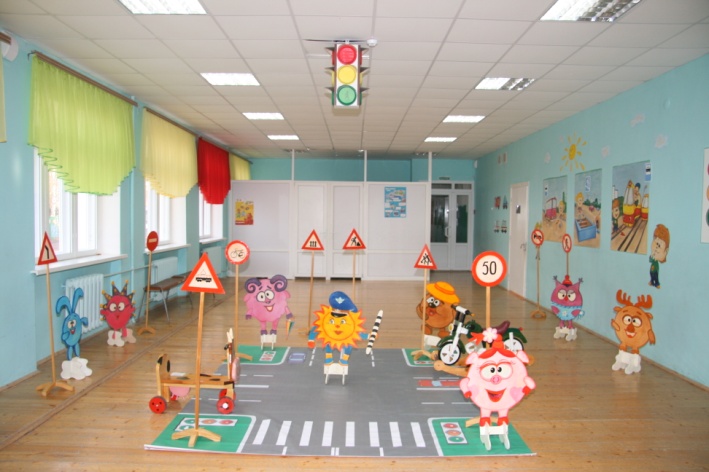    В соответствии с планом работы Гимназии, методическими объединениями обобщается опыт работы лучших педагогов по изучению ПДД. Имеется папка с лучшими разработками внеклассных мероприятий по безопасности дорожного движения для различных возрастных групп.    Большую помощь в организации работы по изучению ПДД оказывает школьная библиотека, в которой работают постоянно книжная и плакатная выставки для детей и взрослых «О правилах дорожного движения». Библиотекарь проводит занятия «По станциям правил дорожного движения», организует проведение викторин и конкурсов на лучшее знание книг по ПДД. Им готовится обзор литературы и периодической печати по вопросам предупреждения ДДТТ для родителей, учащихся, учителей.    Обучение детей ПДД педагоги Гимназии осуществляют в комплексе всего учебно-воспитательного процесса. Большой популярностью пользуется агитбригада «Звездочки дорог», которая выступает перед учащимися Гимназии, воспитанниками группы дошкольников «Знайка», ГПД, а также готовит программы для выступления перед каникулами. 16 ноября в Гимназии проведено мероприятие приуроченное Дню памяти жертв ДТП.На классных часах выполняется программа по изучению ПДД. Наряду с этим проводятся различные игры, конкурсы, викторины и т.д.    Большая работа ведется членами отряда ЮИД. Они принимают участие в районном конкурсе «Безопасное колесо», в конкурсах плакатов и рисунков и не раз являлись призерами. В основе работы с детьми по воспитанию культуры поведения на улице, в транспорте и обучения ПДД лежит педагогика сотрудничества. При совместном написании сценариев, различных разработок, составлении вопросов и загадок учитываются возможности, способности детей и тот объем знаний по ПДД и культуре поведения в транспорте и на улице, которые они получили на занятиях, экскурсиях, консультациях, во время бесед. Несмотря на то, что в Гимназии осуществляется активная работа по предупреждению ДДТТ, этого не достаточно на исправление дорожной ситуации, сложившейся в районе и тем более в поселке. Количество ДТП и число погибших в них людей не уменьшается. До сих пор к важнейшим проблемам относятся: · повышение качества профилактической деятельности по ПДД в образовательном учреждении; · увеличение числа мероприятий по профилактике ДДТТ; · расширение форм работы для профилактики ДДТТ по месту жительства.    К этому мы и стремимся.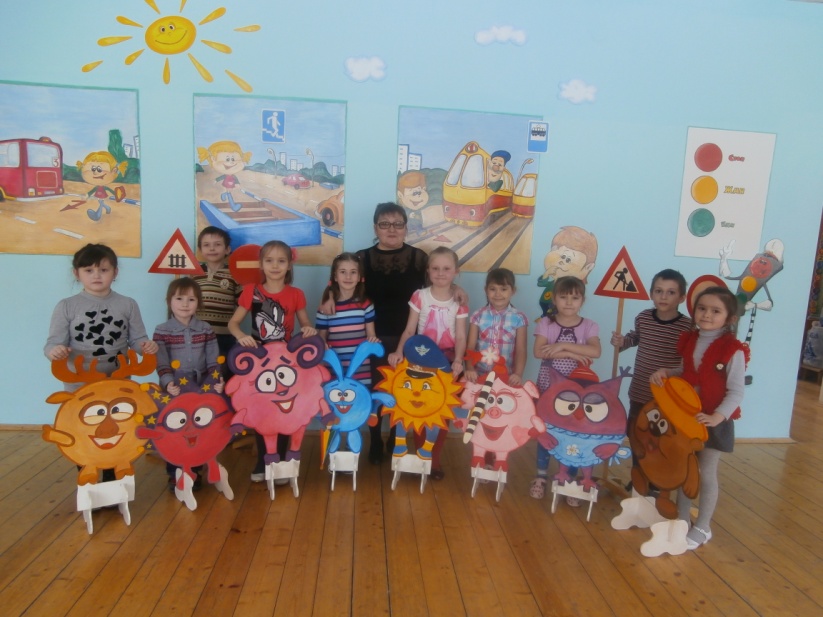 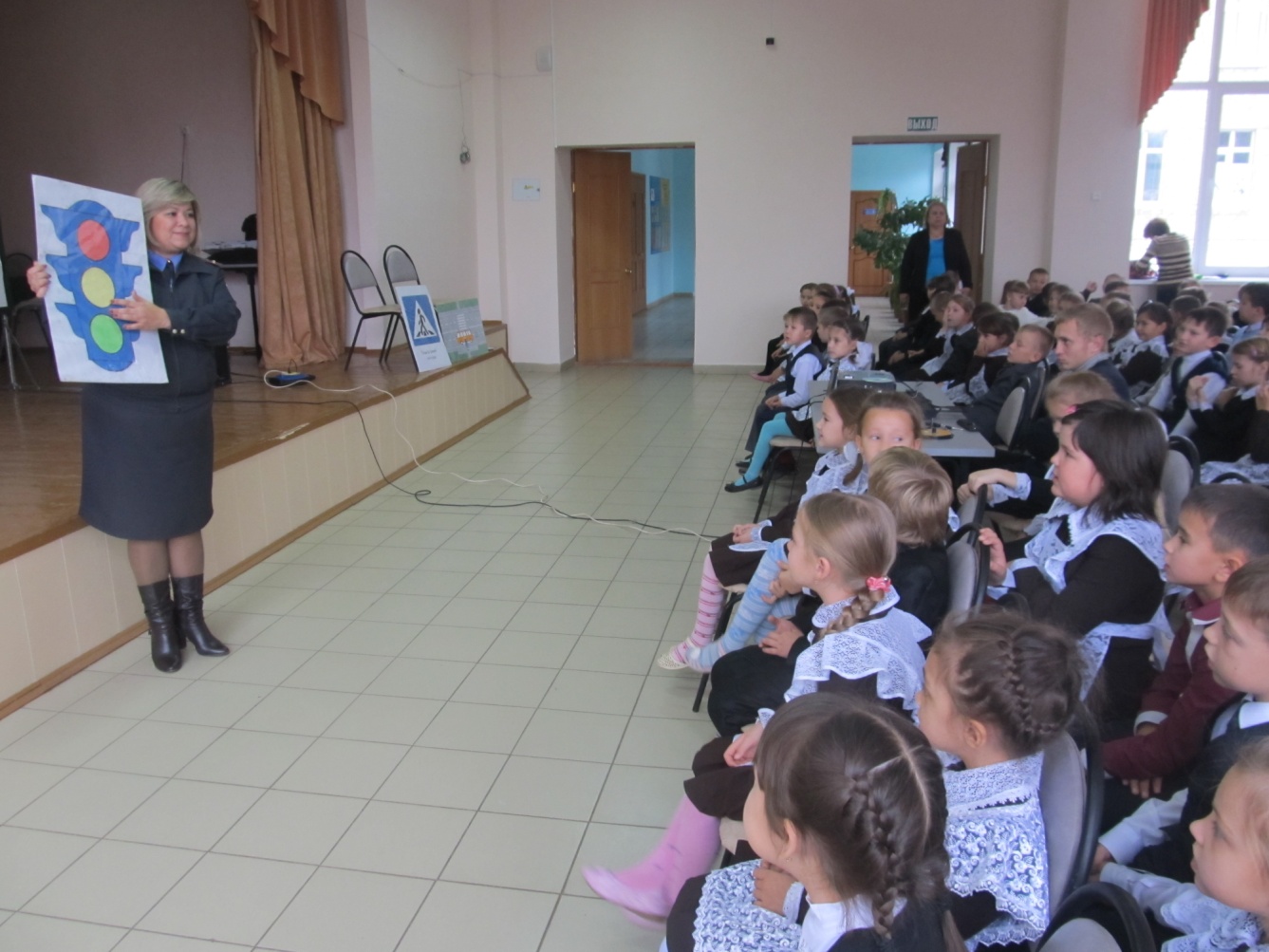 Кинолекторий с 1-4 классами ведет инспектор ГИБДД Валеева А.М.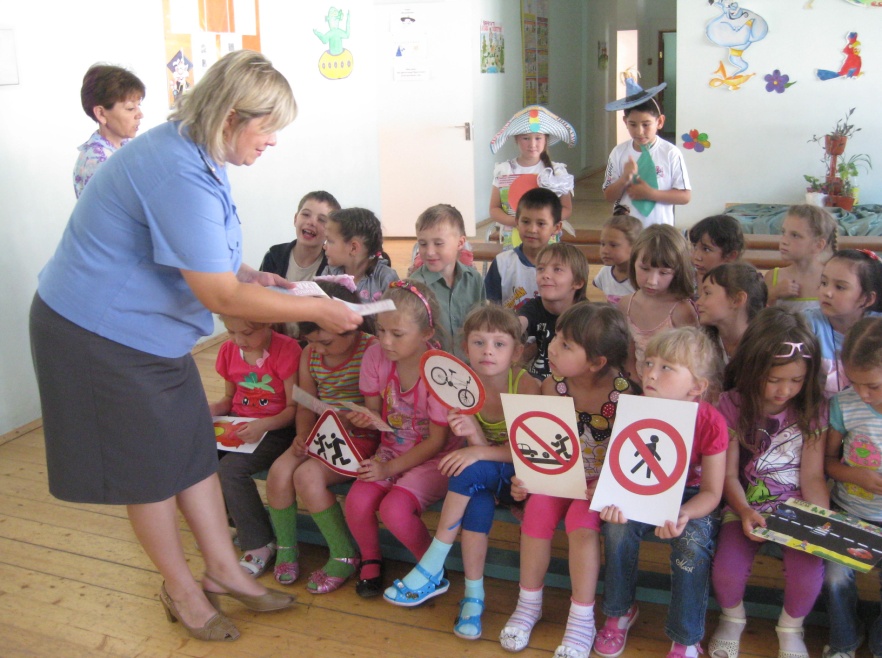 Мероприятие для 2-3 классов по ПДД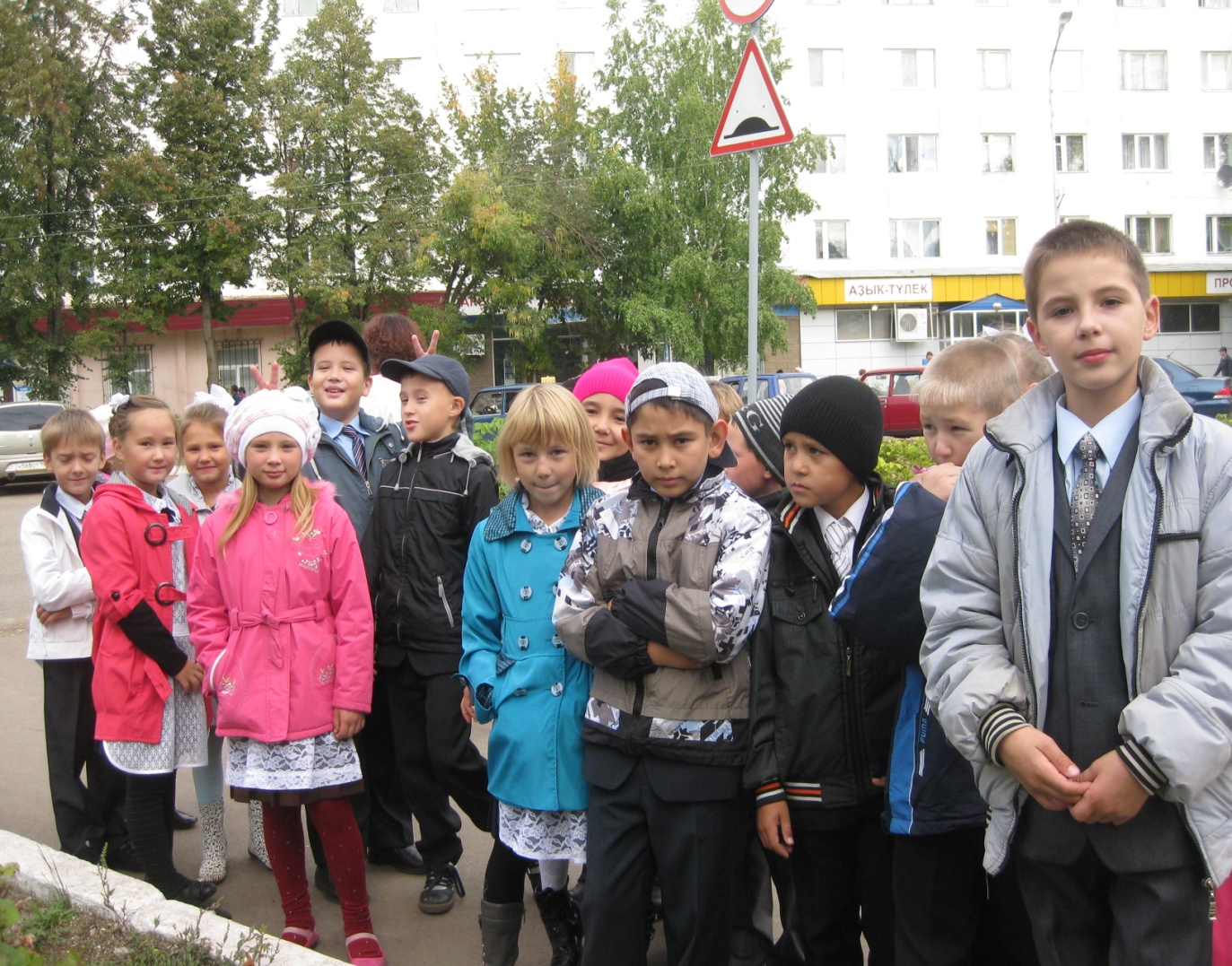 Изучение ПДД на улицах поселка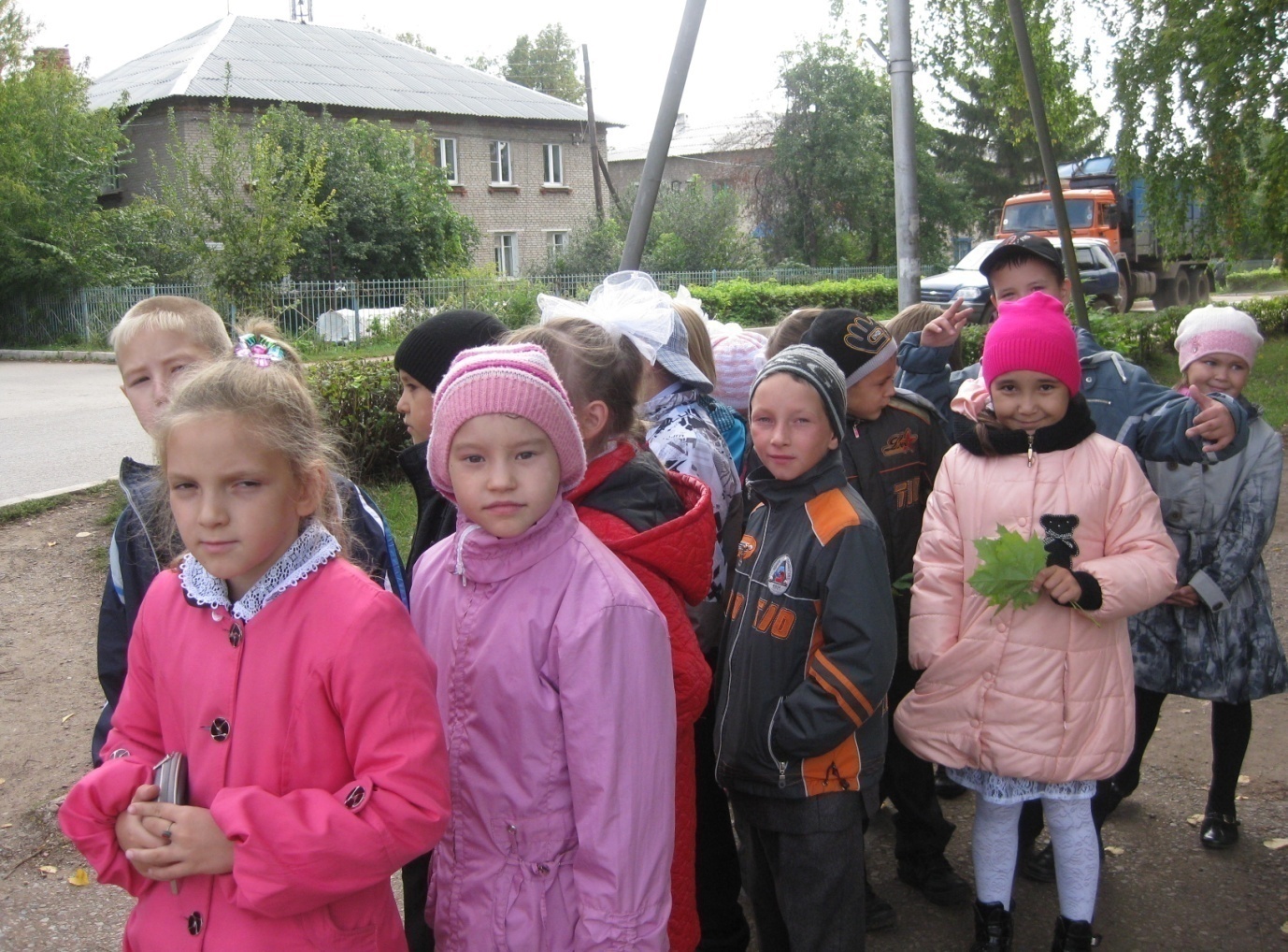 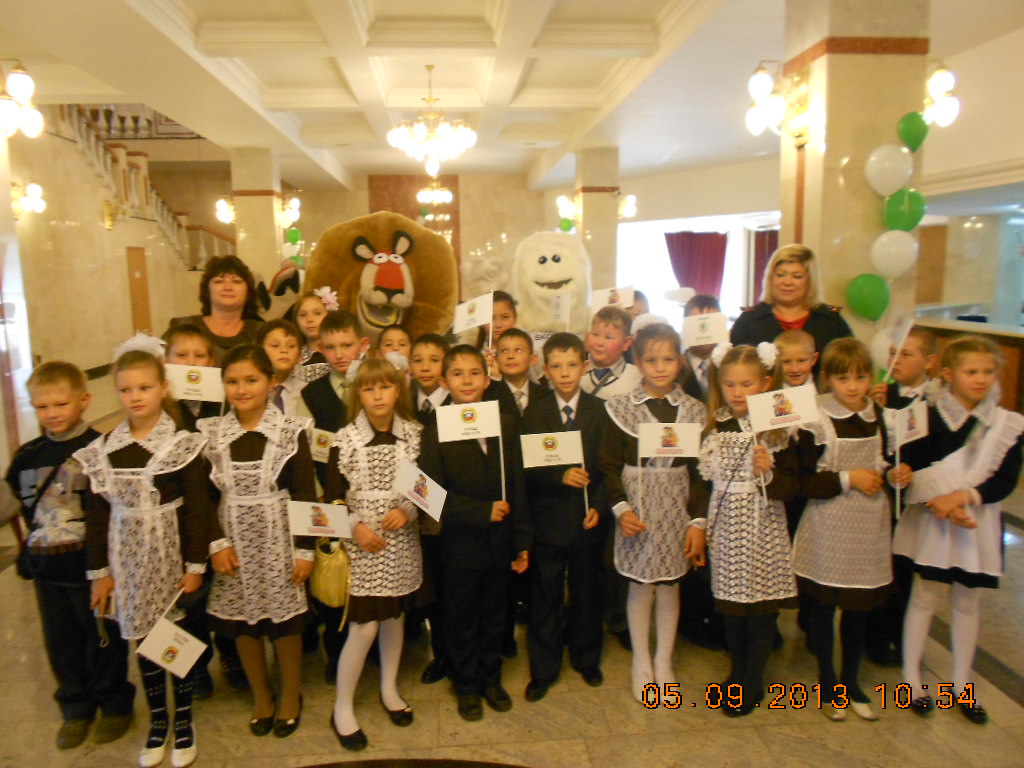 Участие в Республиканской акции ГИБДД в г.Уфа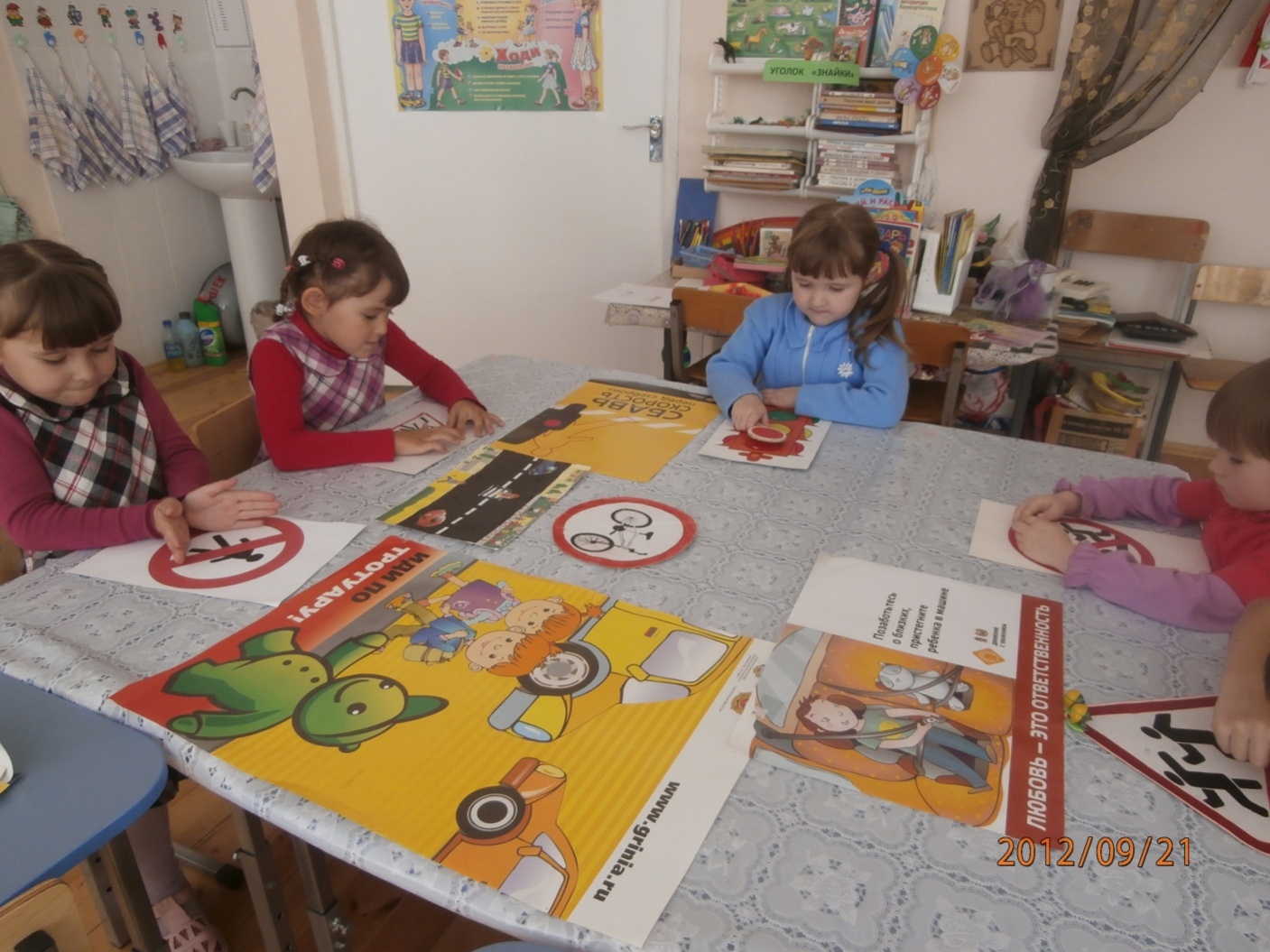 Изучение знаков и памяток по ПДД в ГПД